                         ԲԱՑ ԴԱՍ     ԿԵՐՊԱՐՎԵՍՏ        Ս․ԱՐՇԱԿՅԱՆ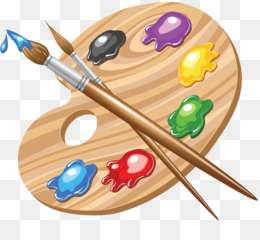 Ամիս/ամսաթիվ- 02․12․2021թ․Դասարան- 4 ԲԴասի թեման- <<Տառեր,բառեր ու պատկերներ>> (պատկերել տառ,կամ պատկերներ տառի տեսքով)։Մեթոդներ՝-Մտագրոհ,Երիցուկ,Ընկերովի խզբզոց։Դասի նպատակներըԱկադեմիական-Վերհիշել հայոց գրերի ստեղծումը,նրանց կարևոր դերն ու նշանակությունը։Սոցիալական-Զարգացնել երևակայությունը,պատկերավոր և ստեղծագործական մտածողությունը,ձևավորել գեղեցիկը  տեսնելու,զգալու,արարելու կարողությունը։Անհրաժեշտ պարագաներ-գունավոր մատիտներ,ալբոմ,ռետին ,սրիչ։Ցուցադրական նյութեր-մի շարք համակարգչային նկարներ,թռչնատառերով զարդարված բաժակներ,տառային քարտեր։Դասի ընթացքըԽթանման փուլ-Google forms ծրագրի միջոցով կազմված թեստի օգնությամբ կատարել մտագրոհ անցած թեմաների վերաբերյալ։Օգտվելով Երիցուկ մեթոդից ներկայացնել նոր դասը,ցուցադրել պատրաստված նկարները նաև գրքում եղած օրինակները։Իմաստի ընկալման փուլ-աշակերտները սկսում են պատկերել  իրենց տրված առաջադրանքը։Ընկերովի խզբզոց մեթոդի միջոցով պատկերել հայոց տառերը թռչնակերպ  կամ ծաղկակերպ եղանակով։Կշռադատման փուլ-հարցերի միջոցով պարզել ինչ սովորեցին օրվա դասից։Տնային աշխատանք-Գծել պատկերի ուրվագիծը,նրա մեջ գրել բառ և գունավորել։Գնահատում